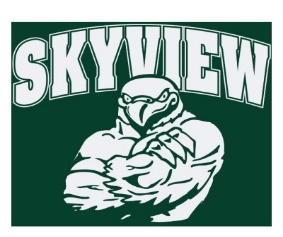 Skyview Home and School Board - Urgent need for Treasurer for the 2019/2020 School YearAttention 5th Grade Families:  Home & School is still in need of a Treasurer for the upcoming school year. Without a Treasurer, Home and School will not be able to carry out events for the next school year.    Nominations are due April 8 and can be sent to Nikki Krelovich at:  Nikki@MethactonFoundation.org:  Questions about positions can be directed to:  megfitz@verizon.netTerm is 1 year.  Home and School Board Meeting-This Thursday, April 11th at 7:00pm in the library.  All are welcome!SKATE Night - Friday, April 12th ~ 6:00-7:00 PM!Come out and join friends at Oaks Center Ice for SKATE Night…Bring the whole family!  The Rink is reserved for Skyview families only and not open to the public from 6 to 7 pm. Reduced Skyview rate is $10 per skater or $20 per family. Price includes admission, skate rental, and private rink from 6 – 7 pm.  Students being dropped off should be picked-up promptly at 7:00. Adults are welcome to stay; bleacher seating available.  FORMS DUE April 9th!Skyview Home & School is proud to partner with the Montgomery County Youth Center @ Skyview’s SKATE Night!  Please see attached flyer for more details.MCC Officer Nominations are now openNominations are open for MCC Officers for the 2019-2020 school year.Please complete the nomination form:  https://goo.gl/forms/N7kz3CQJFCfWIqgv2Nominations should be emailed to Marie Kramer by April 7th at marie.kramer@comcast.netSEABecome a more INFORMED ADVOCATE for your child. Learn from our panel of Special Education Attorneys who will explore different aspects of special education law by using practical case studies as the basis for their discussion. Check out the topics below. Join us on Thursday, April 25 from 7-9. Please note change in venue to the LGI at Methacton High School. Please be sure to register to attend here: https://forms.gle/o4EQG8oRHmKq4hjUA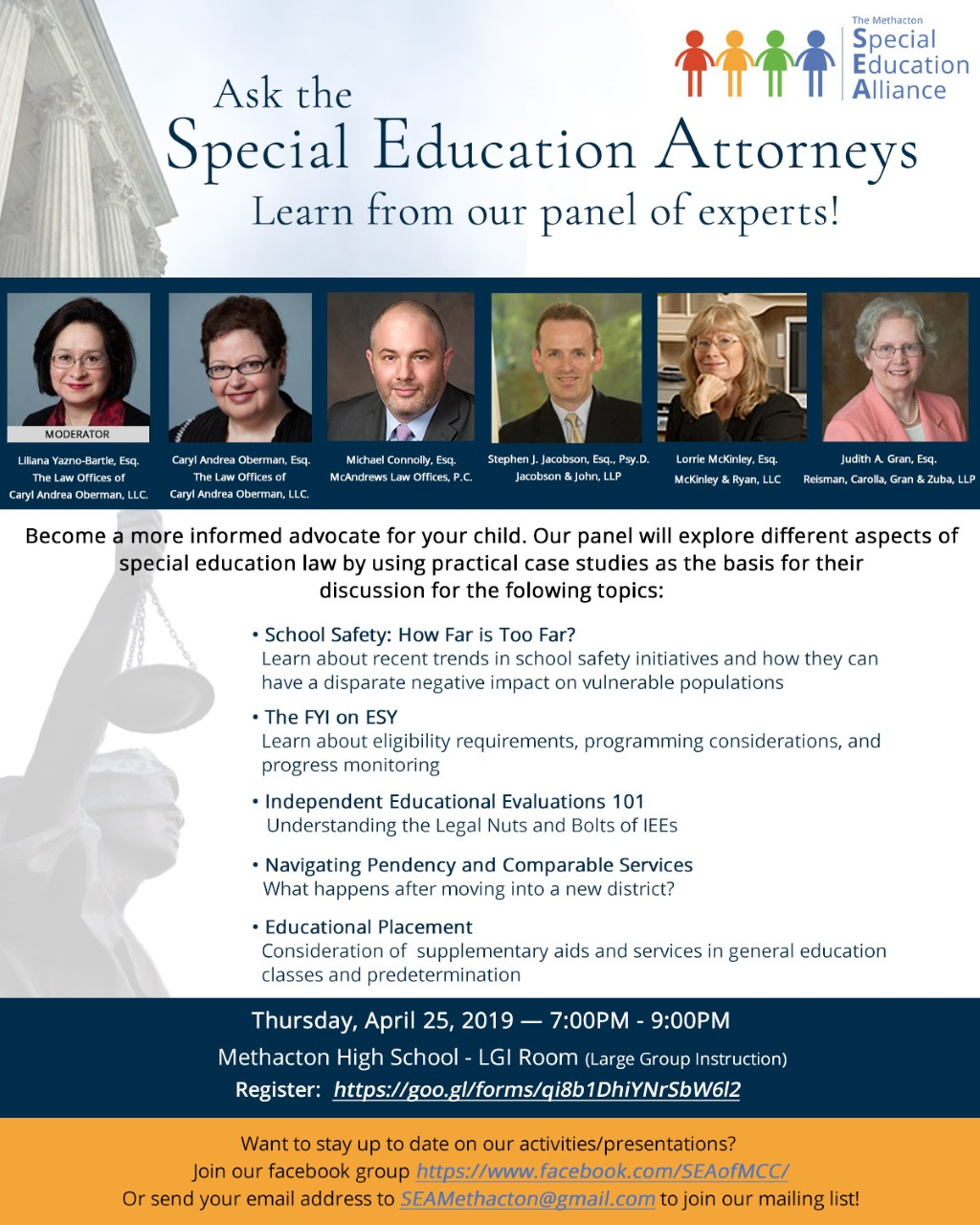 Yearbooks!Don’t miss your chance to order a yearbook!  Orders accepted online through April 15.                           Order your yearbook at ybpay.lifetouch.com with your yearbook ID code: 11528119METHACTON POST PROM’s Community Walk-Through FRIDAY, APRIL 26th , 6:30-8:30 pm The Post Prom tradition continues at Methacton High School! Come and see what makes 800+ students spend the night at school after prom! Check out the decorations and see what makes us the premier post prom in Montgomery County! Please see attached flyer for more information. Post Prom Needs You!I know it seems early to get involved but if you want Post Prom around for your children to experience please consider volunteering for a shift. We still need another 180 volunteers to make this happen (450 total) Please check out the Sign up Genius at the link below .... ask your friends, please spread the word! https://www.signupgenius.com/go/508094aada822ab9-methacton MHS Multicultural Club International Festival May 18Multicultural Club at Methacton High School is once again hosting the annual Methacton School District International Festival! Join us in celebrating the diverse backgrounds that students and their families come from through ethnic food, music, dance, and much more! Last year’s International Festival was a great success with over 20 cultural exhibits and performances representing countries and international organizations around the world.We are currently looking for presenters for this year’s MSD International Festival, which will be held on Saturday, May 18th from 10 AM to 2 PM at Methacton High School. Table-top exhibits can represent a specific country or an international organization such as Girl Scouts of America. Performances such as dance, martial arts, and music are also welcomed!If interested, please fill out the attached form with information about your exhibit/performance.(https://goo.gl/forms/7w0JeNFaUecpKcBz2).Please email mhs2multiculturalclub@gmail.com for questions or inquiries.Home & School Meeting MinutesCan’t make the meetings?  Stay informed through Konstella!  Meeting minutes are posted on Konstella each month.Spiritwear  Skyview apparel is available for purchase at yourstartinglineup.com.  All items can be customized with a school logo, your name, and more.  All sales benefit your child's school. All items are custom and take 2-3 weeks for delivery! www.yourstartinglineup.com.   Customize with your favorite logo.  Links to some popular items are:https://www.yourstartinglineup.com/skyviewhttps://www.yourstartinglineup.com/adult/boxercraft-adult-cool-down-hoodie/https://www.yourstartinglineup.com/shirts/short-sleeve-shirts/sport-tek-youth-camohex-colorblock-tee/Library and Lunch Volunteer sign-ups are now on Konstella! Box Tops for Education and Giant A+ RewardsBoxtops - Please continue to clip and send into school. The drop off box is in the school's lobby.  The class with the most submissions earns a reward!Register for Giant A+ School Rewards at www.giantfoodstores.com/aplus . Our School ID is #25955.Coming Soon:4/11/19- Home and School meeting, 7:00 pm in the library4/12/19 - Spirit Night - SKATE Night - Oaks Center Ice 6-7pm5/8/19 - Staff Appreciation Lunch5/10-19 - Home & School Meeting, 9:30 am in the staff café6/7/19 – Fun Day (rain or shine!)Your comments, feedback, and suggestions are welcome. We enjoy working with our families to create the best experiences for all the students at Skyview.  Someone is always available to assist you. Contact us at:  skyviewhomeandschool@gmail.com.  You can also stay informed by visiting the Skyview Home & School Webpage - https://www.methacton.org/Page/12809